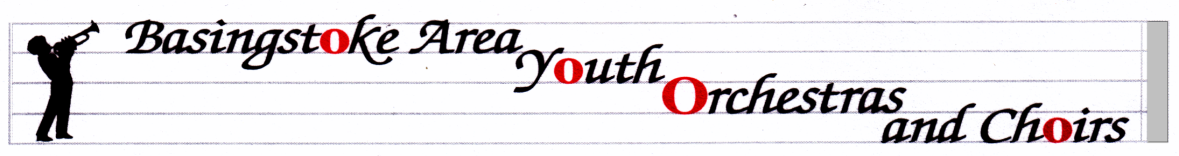 di.fuller@btinternet.com								   Sequoia HouseMicheldever01256 398211										          Winchester07799 691861										          SO21 3BQwww.bayo-hampshire.org.ukBAYWO CHRISTMAS CONCERTSunday 10th December in Queen Mary’s College HallThe concert starts at 7pm, so please arrive by 6.30pmAdmission for the audience will be by programme at the door, cost £5 (£3 concessions).For audience members attending the afternoon concert as well, there will be a £1 discount for a combined ticket.Full BAYO uniform please - black trousers or skirt, BAYO shirt (with red tie for boys). Boys’ shirts must be tucked in, with the top button fastened.  Smart black shoes please - no trainers or flip-flops.We expect players to stay and watch the 2nd half of the concert, as a matter of courtesy and support for the other groups.The Friends of BAYOC would be grateful for any donations of shop-bought cakes or biscuits to sell at the refreshments table.  Donations of quality raffle prizes would also be appreciated.  It would be helpful if they are brought to a rehearsal before the day.Saturday 3rd March		7.30pm 	The Anvil					Mayor’s Charity Concert					There will be a rehearsal in the afternoon. Time tbc.Sunday 25th March		11.00am - 4pm    Central Studio, QMC						Training day with Colin TouchinSaturday 5th May		7pm		The Anvil					BAYOC Evening of Youth Music					Rehearsal in the afternoon. Time tbcSaturday, 30th June             7pm                 The Anvil - Wind Orchs from all of Hampshire					Rehearsal at 3.30pm Concert in the eveningSunday 8th July			BAYOC Summer Event					More details to followPlease let us know immediately, in writing, if you are unable to attend any of these concerts.  It is very important that we have a full turn-out.There will be NO rehearsals on 12th or 19th Dec., and we will re-start on Tuesday, 9th January.Di & John Fuller